IMPROVING ACCESS TO POST GRADUATE EDUCATION FOR THE PEOPLE OF GBARAIN CLAN AND GBARANTORU COMMUNITY IN THE GBARAIN/EKPETIAMA GMOU CLUSTER DEVELOPMENT AREA THROUGH SCHOLARSHIP AWARDSA PRESENTATION BYPROF. TUEMI TUDOU ASUKA(CHAIRMAN, GBARAIN/EKPETIAMA SCHOLARSHIP COMMITTEE)Alternate Contact of RCE Greater YenagoaANDMR. PROFIT BIBOBARA(CHAIRMAN, GBARAIN/EKPETIAMA CLUSTER DEVELOPMENT BOARD)CDB is an affiliate CBO of RCE Greater YenagoaANDSIR ANTHONY WAKWE LAWRENCE(CHAIRMAN, COMMUNITY INTER-RELATIONS AND CONCILIATION INITIATIVE – CIRCI) MENTORING NGOMain Contact of RCE Greater Yenagoa and NGO is an affiliate of RCE.INTRODUCTIONEducational development at any level of schooling is an imperative for the improvement of man and society. The people of Gbarain and Ekpetiama Clans knew the importance of education in their developmental aspirations and had made individual and group efforts and sacrifices to ensure they became educated societies. Prior to the finding of oil in commercial quantities in the clans, many people saw education as a critical need for individual and communal development. However, with the finding and production of crude oil and hydrocarbon gas in the Gbarain-Ubie Oil and Gas operational area where these communities are situated, there was availability of jobs that did not require too much skilled manpower and mainly people with Senior School Certificate and First Degree holders or technical qualifications were needed. Many youths had to defer their university and higher degree educational plans to enable them to work in the oil and gas plants and many youths no longer had the drive to educate themselves especially at the post graduate levels. This situation was further compounded by the erroneous perception that politics was a much easier way to get money, prestige and honour than acquiring post graduate education. Meanwhile, the truth is that often, it is people with high professional qualifications and post graduate degrees that are given higher political appointments both at the state and national levels and are employed at managerial levels in the public and private sectors of the economy. Another reason why people are no longer interested in undergoing post graduate education is the cost of schooling at that level had increased tremendously. For some indigent fellows, a first degree was enough because of lack of money to proceed to higher degree studies. The above factors seem to have combined to cause a dearth of higher degree manpower in the two clans. Aware that the educational development determines their wellbeing and sustained overall socio-economic development both at individual and at the community levels, it became necessary for the leadership of the clans and the Cluster Development Board to engage the beneficiary communities, for acceptance to spend a portion of the funds accruing to the communities from the Shell Petroleum Development Company of Nigeria Limited (SPDC) and her Joint Venture Partners (JV Partners), as committed to in the Global Memorandum of Understanding by the parties, to implement a post graduate scholarship scheme at the Masters and Doctor of Philosophy levels. This is aimed at motivating intelligent members of the communities that can benefit from this scheme to avail themselves and achieve their potentials for the good of their individual selves and the clans at large.This scheme is expected to amongst others be very significant in the following ways: It will produce high level manpower in different fields at the masters and Doctorate degree levels for employment and growth in different sectors of work organizations, including the armed forces.It will increase the employment opportunities of beneficiaries in different work organizations: locally, nationally and internationally. Graduates of the scheme will constitute the future knowledge elites improving the knowledge economy of the clans and the state at large. The overall effect of this is an enlightened and highly critical human group that would positively contribute to the sustainable development of their clans and communities.  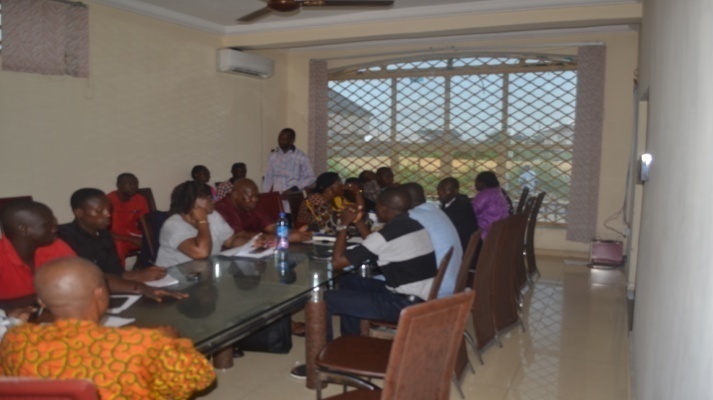 Gbarain/Ekpetiama CDB Meeting deliberating on the scheme 1.1	Prioritization of Needs The facilitating NGO for the Cluster (Community Inter-Relations and Conciliation Initiative) along with the CDB carried out a number of livelihood assessment and developmental problems/needs assessments in all the communities and lack of finance was a major problem and people go through a lot of difficulty in educating their wards in all the communities. Equally lack of highly qualified community persons has recently been a major problem in all the cluster communities and those willing to go for further education lack the finance to undertake such.This fact has been captured in all Community Development plans in all the communities involved.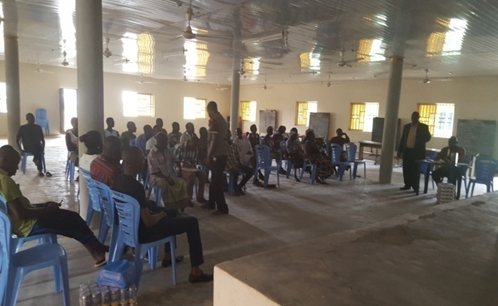 Community engagement in Okotiama by CIRCI for needs assessment. All 11 communities at that time were assessed. 1.2	Project Goal: Improve the number of highly educated and well qualified persons in Gbarain/Ekpetiama clans for high level employment/appointments anywhere in the world.  1.3	Project Objectives:The specific objectives of the scholarship scheme are:To enable qualified and intending first degree and masters degree certificate holders from Ekpetiama and Gbarain clans to run masters and doctor of philosophy degree programmes in the sciences, allied sciences, behavioural sciences, arts, management sciences, medicine, law and Engineering in Nigerian Universities. To produce educated manpower from the above areas of study and to make them become self-reliant and contribute to community and national development.METHODOLOGYCOMMUNITIES/NUMBERS OF CANTIDATES TO BE AWARDED PER LEVEL OF HIGHER DEGREEThere are eleven (11) communities in total, ten (10) of them from Gbarain clan namely: Agbia, Nedugo, Ogboloma, Ayama, Okotiama, Obunagha, Okolobiri, Kumboama, Koroama and Polaku while Gbarantoru is the only community benefiting from the Ekpetiama clan. Each community was given 2 spaces for Masters Degree and one space for PhD.  Allocation given to each community is as shown below:2.2		FORMATION OF A SCHOLARSHIP COMMITTEE BY THE CLANThe	King and leadership of the clans nominated and inaugurated a seven man committee of trusted and reputable people to manage the process with Gbarain/Ekpetiama CDB, SPDC, Bayelsa State Government and NGO. The head of the Committee is Prof. Tuemi Tudou Asuka of the Niger Delta University (NDU) while the Secretary is Barr. Ibeni Iwolo. SCHOLARSHIP COMMITTEE Prof. Tuemi Tudou  AsukaBarr. IbeniI woloChief Tarila CoalterChief Nicodemus YasuoDr. Tonye Samson Mr. Tonye AkpurukuMr. Fewaripamogha G. TolumoyeGbarain/Ikpetiama Cluster Development Board ChairmanGbarainIkpetiama Cluster Development Board Secretary Community Inter-Relations and Conciliation Initiative (NGO) RepresentativeShell Petroleum Development Company of Nigeria RepresentativeBayelsa State Government Representative from Ministry of Mineral Resources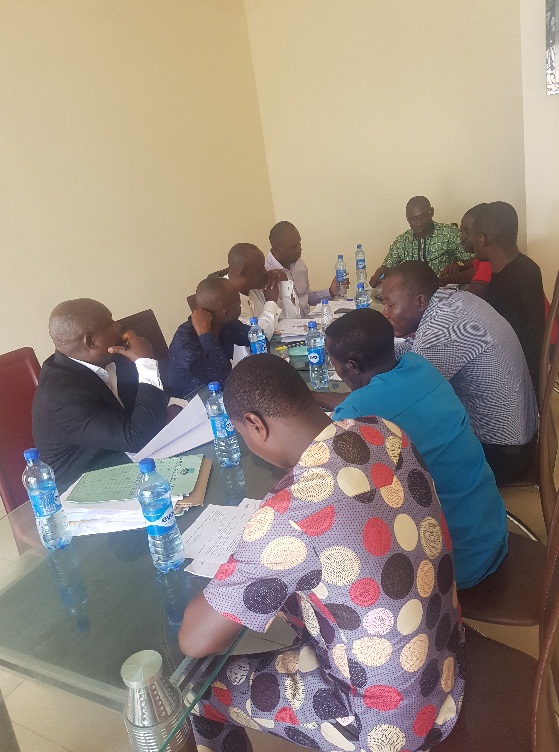 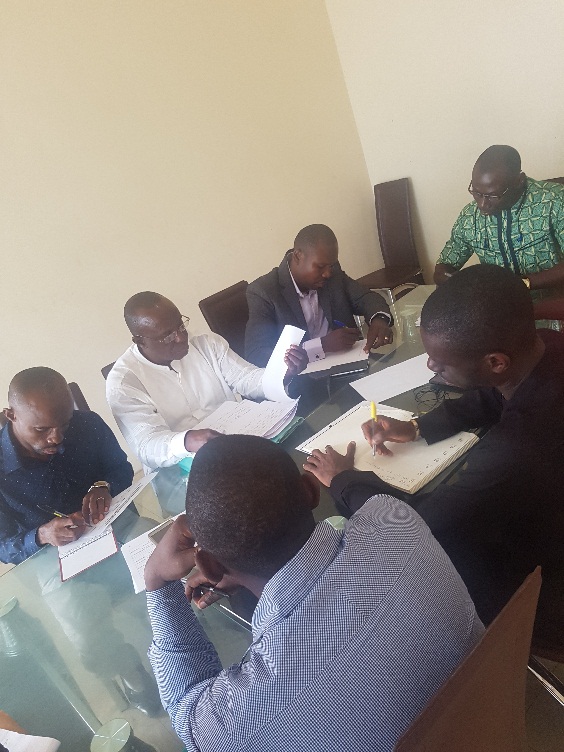 2.3		ADVERTISEMENT/NOTIFICATIONNotice for interested candidates to apply for consideration was made in all the affected communities by the Community Trust and the Paramount Ruler. The process included the use of town Crier and the Cluster Development Board made radio announcements to disseminate information widely.2.4		APPLICATION PROCESSCandidates for the scholarship scheme collected application form from the Community Scholarship Committee and submitted back the completed forms along with the following documents:Birth certificate or age declaration Local government identification letter Identification letter from community head Photocopies of educational qualifications Photocopy of post graduate admission letter from a recognized university One passport photograph Where there are only two (2) Master’s and one (1) PhD degree applicant from a community both groups were awarded if they satisfied the conditions outlined.Where there are more than the stipulated numbers of candidates for any community for any level of the scheme, the award was given to the candidate with the highest Cumulative Grade Point Average (CGPA) in the First or Masters Degrees, having satisfied the conditions outlined. Applicants were therefore advised to write to their graduating institutions to send their academic transcripts to the Secretary of the Scholarship Committee. Candidate's applying for masters degree must submit their first degree transcript while those applying for PhD scholarship award must submit their masters degree transcript.Every admission for post graduate was verified for authenticity. 2.5		SELECTION PROCESSThe Scholarship Committee including the representatives of Shell, Government and NGO met to consider the candidates in line with the preset criteria. Merit, accountability and transparency were the watchwords throughout the exercise.2.6		DURATION OF AWARD Master’s Degree: A maximum of four semesters (two sessions). However, after the second year, only tuition will be paid for one extra year if the programme is prolonged. Doctor of philosophy Degree: A maximum of six semesters (Three sessions). However, after the third year, only tuition fee will be paid for one extra year if it is prolonged. 2.7		SCHOLARSHIP AWARD AMOUNT 2.7.1		MASTER’S DEGREEMasters - 545,000.00 Naira annually In US Dollars at that time that was about $1,514 annuallyThis amount was paid annually for 2 years. However an extra tuition fee of 135,000 Naira ($375) was paid if programme spilled into the third year.2.7.2		DOCTOR OF PHILOSOPHY DEGREE	PhD –710,000 Naira annually	In US Dollars at that time that was about $1,972 annuallyThis amount was paid annually for 3 years. However an extra tuition fee of 240,000 Naira ($667) was paid if programme spilled into the fourth year.SUCCESS RECORDED 3.1	PICTORIALS 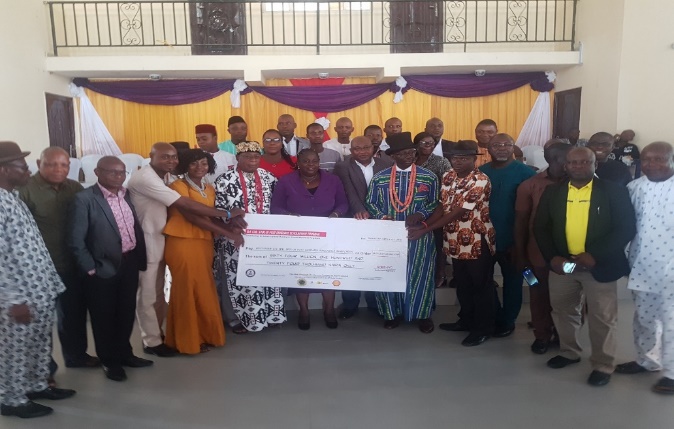 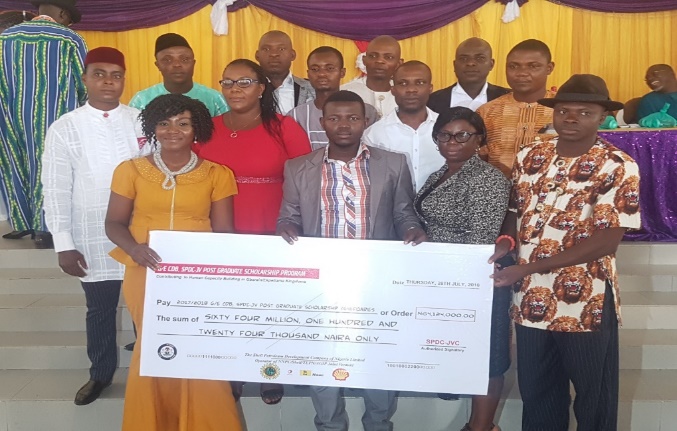 First disbursement ceremony of handing over cheques to beneficiaries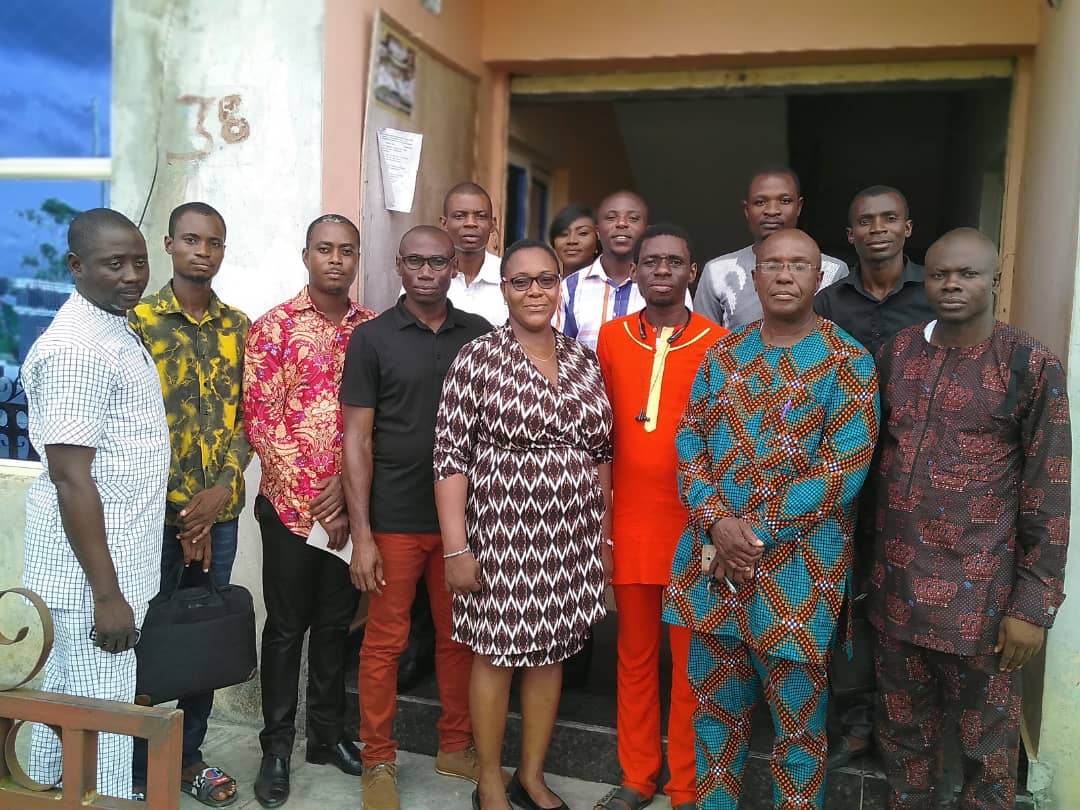 3.2	STATUS OF IMPLEMENTATION COMMENTS/FEEDBACK FROM SOME OF THE BENEFICIARIES4.1	NAME: Kpun Faithful Dengiyefa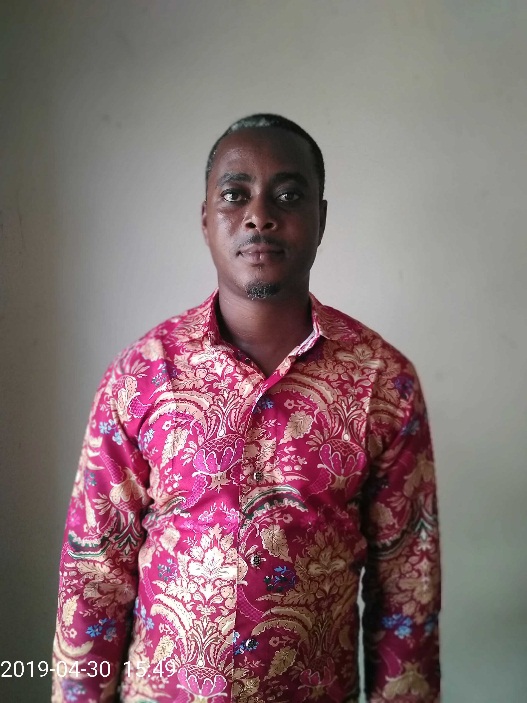 COMMUNITY: OgbolomaPhD Student in Political Science (Conflict, Peace and Strategic studies)The Scholarship Scheme is highly beneficial to me. It enables me to take care of my PhD programme expenses, especially school fees, books and accommodation.My new career as an expert in Peace and Conflict Management will come handy in fostering peace and sustainable development in my community and region. Special thanks to GE/CDB, the Scholarship Committee and the other partner organizations that made this scheme a reality. NAME: Fred Ebiere Geoffrey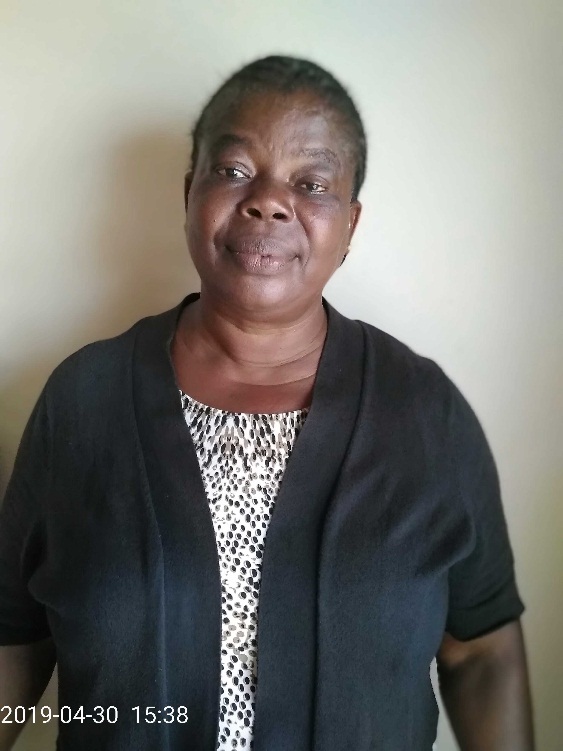 COMMUNITY: Agbia PhD Student in Guidance and Counselling (Education)I am saying a big thank you, to GE/DCB and Shell Petroleum Development Company Nigeria Limited for the great opportunity given to me.I shall organize programmes for the youths after completing my education. NAME; Koko Edwin Preye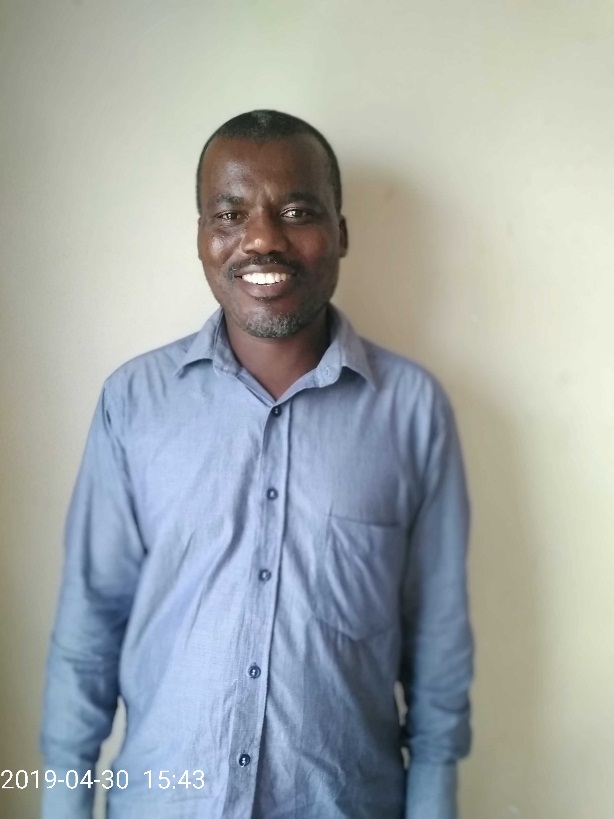 COMMUNITY: Okolobiri MEng in Mechanical Engineering student The benefits cannot be over-emphasized:With the scheme I am able to run my M. Eng degree programme without financial stress. I am motivated to put in my best, hoping to get another opportunity for my PhD programme since finance is the major challenge to further my studies. The scheme has helped me position myself for future academic work and employment. I will like to thank the Gbarain Ekpetiama Cluster Development Board for the privilege given to me through this scholarship award.4.4	  NAME: Philomena Gesiere Otugha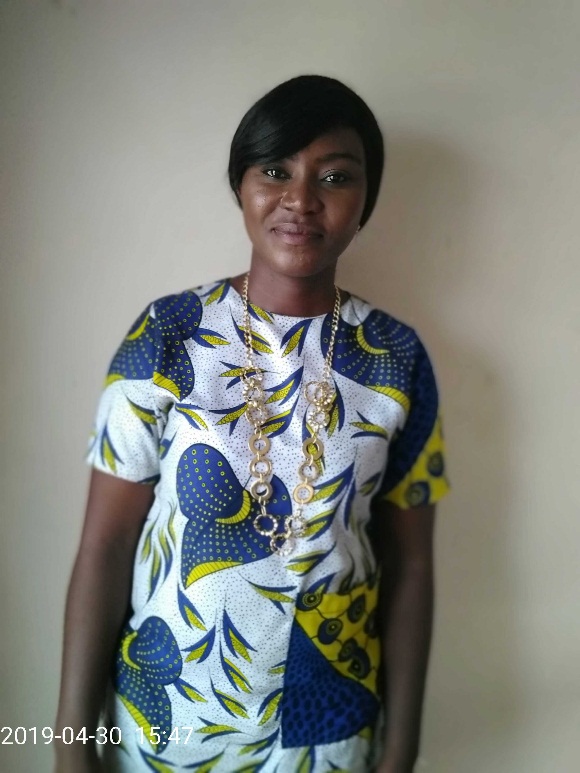 COMMUNITY: NedugoMEd Administration and Planning Student.The scholarship award has enabled me pursue my M.Ed qualification that has broadened my knowledge, It has improved my management and inter-personal relationships skills and my planning skills to achieve set goals without difficulty.I will create talk-shows in my community on the importance of education and why everyone needs to go to school. I will help them to plan for their future.I thank everyone that contributed to make the scholarship available especially Gbarain Ekpetiama CDB. I am grateful. 4.5	 NAME: Angalapu Deingiyefa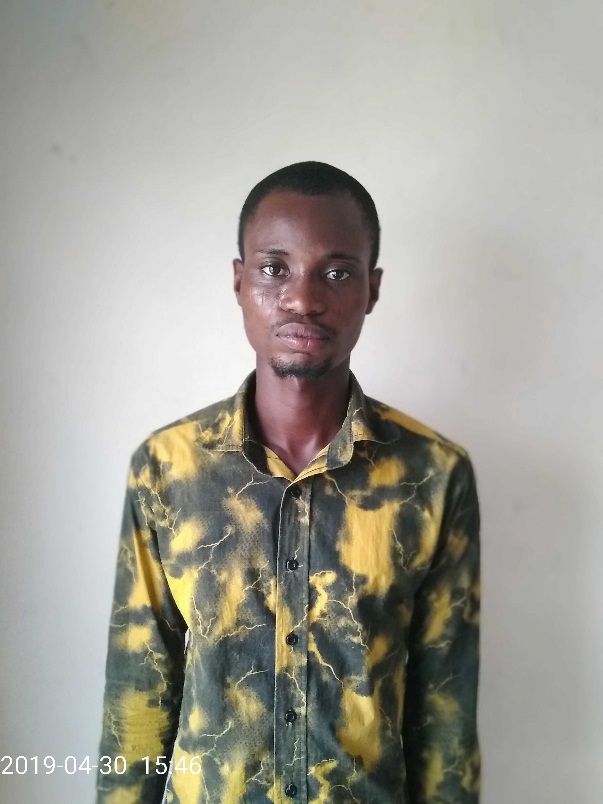 COMMUNITY: Okotiama M.Sc degree student in Developmental studies The scholarship has afforded me the opportunity to attend notable academic conferences and I have published articles in good journals. The scholarship award has provided a great relief to me in my pursuit of academic excellence.  I am indebted to my community for this award. I will contribute to community progress by making availing myself community for consultancy when the need arises. I shall also establish a scholarship scheme of my own when I can afford it. I thank the CDB, Okotiama community and the Gbarain clan for this opportunity.  4.6	NAME: Barnabas Goodluck Tarila 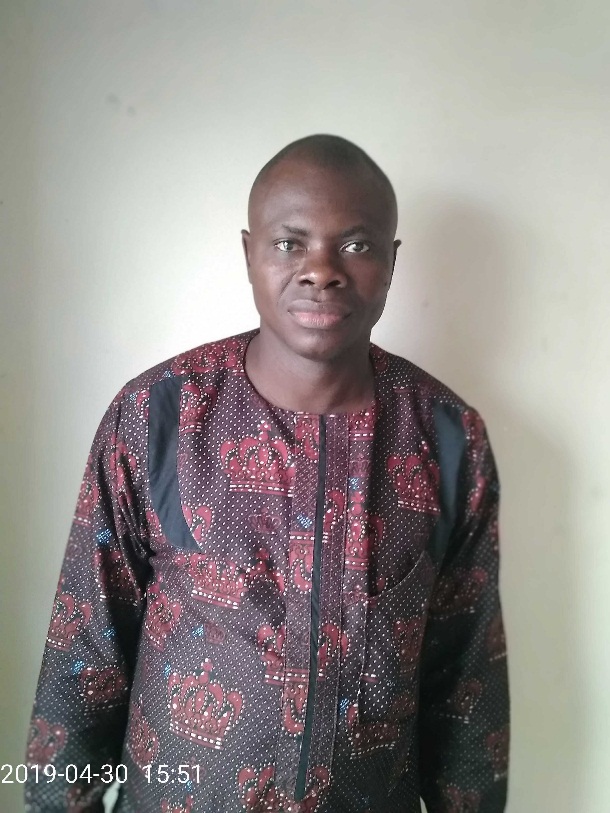 COMMUNITY: PolakuMEd degree studentThe Scholarship award has made my financial burden in the university lighter and my mind is better focused on academic issues. I have acquired new research, communicating and reasoning skills.I thank His Royal Majesty King Funpere Akah, His Council of Chiefs, the Scholarship Committee, CDB and SPDC for making this programme a reality. 4.7	NAME: Azi Ebikila Tomdick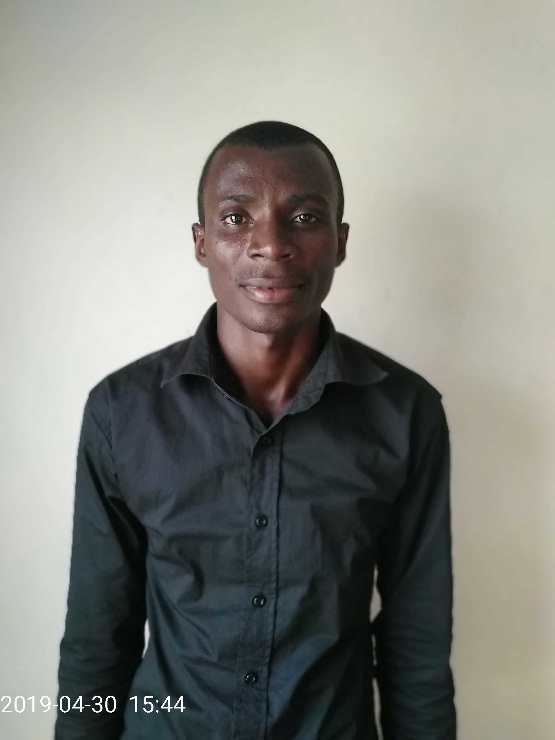 COMMUNITY: KumboamaMEd History and policy in education studentThe scholarship award is serving as financial support to my academic pursuit. It is human empowerment and the community has invested in me through it. It will improve my standard of living and will serve as avenue of exposure. 5.0		SUSTAINABILITY/SUCCESS PLANOnly the best in each community are selected using the agreed selection criteria.  The Technical Committee of the GECDB (Gbarain/Ekpetiama Cluster Development Board), GECDB, Government, SPDC and the Scholarship Committee are continually monitoring the project from inception to completion with the assistance of the mentoring NGO. After the first year payment, evidence of progress is required before additional payments are made to beneficiaries.   In order to ensure project continuity, all funds required for the scholarship scheme’s successful completion without any hitch have been secured and ring-fenced in a bank account for disbursement after each beneficiary meets up with the criteria set for each disbursement.The day-to-day management of the project is in the hands of the Scholarship Committee. The committee is responsible to institute a culture that would make beneficiaries be up and doing so that they successfully complete their studies.At the end of this scholarship scheme, the project is being evaluated to ensure improvement in follow-up programmes. 6.0			Relationship to National/Internationally Accepted Development GoalsThe project is consistent with some key Sustainable Development Goals (SDGs) No PovertyNo HungerGood healthQuality EducationGood jobs and Economic GrowthReduced inequalityPeace and Justice7.0		CONCLUSION This scholarship scheme is to support the best candidates in each of the communities to acquire post graduate education and funds to support them throughout the period of the project has been secured.Majority of the people in the eleven (11) communities are poor and have difficulty providing for their needs including paying for education. The communities during the sustainable livelihood assessments/needs assessments conducted, prioritized financial support for business development and for education.People with skills, attitudes and knowledge are needed for community development. Educated people are needed for the self-reliance, self-direction implications of community development.Educated people constitute a critical mass for community driven needs identification, project implementation and project sustenance.Education reduces the period needed to overcome cultural lag due to modernization.  The project may equally encourage other donors within and outside Nigeria to support the efforts.  While both human development and infrastructure development are equally important, concentrating on only infrastructure without human development means that the people will not have the capacity to sustain what is implemented on their own and will always depend on others. However, if the capacities of the people are enhanced, they will be able to contribute personal funds to collectively develop themselves. They will also be able to invest in activities that will develop the place and provide employment for others. Again, such educationally empowered people will be able to pay more taxes to government for the development of their place and building of more social amenities, which are currently not adequately provided. This cluster has chosen to invest on human capacity building and that is as sustainable as it can get. Enlightened people will appreciate why they must protect their environment, become advocates of sustainable livelihoods for their communities and be less involved in violent conflicts. This project has raised awareness on the importance of education and many people are showing the zeal to read further and with time, more people will seek personal educational development.At the conclusion of this project, the Gbarain/Ekpetiama Cluster Development Board would have spent Sixty Four Million One Hundred and Twenty Four Thousand Naira (N64,124,000) or One Hundred and Seventy Eight Thousand US Dollars ($178,000) (including administrative costs) of the funds contributed by Shell Petroleum Development Company Nigeria Limited and her Joint Venture Partners for the development of the cluster through the Global Memorandum of Understanding and it is spent well for human capacity development. We thank the Chiefs, Community leaders, the community representatives in the Cluster Development Board and all the people of the communities, for embracing and supporting the development of knowledge economy that will sustain them even after crude oil and gas are no longer central in revenue generation.  We thank SPDC and her Joint Venture partners for all the funding support they have given to these communities and also for building the capacities of these communities to drive their own development, deciding their priorities, plan their projects and implementing by themselves. Funding of this project was 100% by SPDC and her Joint Venture partners. S/NCOMMUNITYMASTER’S DEGREEPHDAgbia21Nedugo21Ogboloma21Ayama21Okotiama21Obunagha21Okolobiri21Kumboama21Koroama2110Polaku2111Gbarantoru21TotalTotal2211GBARAIN/GBARANTORU POST GRADUATE SCHOLARSHIP PROGRAMME GBARAIN/GBARANTORU POST GRADUATE SCHOLARSHIP PROGRAMME GBARAIN/GBARANTORU POST GRADUATE SCHOLARSHIP PROGRAMME GBARAIN/GBARANTORU POST GRADUATE SCHOLARSHIP PROGRAMME GBARAIN/GBARANTORU POST GRADUATE SCHOLARSHIP PROGRAMME GBARAIN/GBARANTORU POST GRADUATE SCHOLARSHIP PROGRAMME LIST OF MASTERS DEGREE AWARDEES THAT HAVE COMPLETED THE PROGRAMME LIST OF MASTERS DEGREE AWARDEES THAT HAVE COMPLETED THE PROGRAMME LIST OF MASTERS DEGREE AWARDEES THAT HAVE COMPLETED THE PROGRAMME LIST OF MASTERS DEGREE AWARDEES THAT HAVE COMPLETED THE PROGRAMME LIST OF MASTERS DEGREE AWARDEES THAT HAVE COMPLETED THE PROGRAMME LIST OF MASTERS DEGREE AWARDEES THAT HAVE COMPLETED THE PROGRAMME S/NBENEFICIARY TYPE COURSE COMMUNITY AMOUNT STATUS1KOLOGA THANKGOD FREEDOMM.EdSOCIAL SCIENCE EDUCATIONAGBIA       1,140,000.00 Completed 2APIA, WOYENGIPREYEM.ScECONOMICSAGBIA       1,140,000.00 Completed 3GIBSON TIMIDUBA WILSONM.EdSociology of religionGBARANTORU       1,140,000.00 Completed 4INDALI, KEMELA STEVEM.A.English Language/ Discourse AnalysisGBARANTORU       1,140,000.00 Completed 5KUKU, EBIKISEM.ScMarketingKOROAMA       1,140,000.00 Completed 6LOLIA, TAMUNOEMI FRANKLINM.ScMANAGEMENTKOROAMA       1,140,000.00 Completed 7AZI, EBIKILA TOMDICKM.EdHistory and Policy of EducationKUMBOAMA       1,140,000.00 Completed 8OTUOGHA, PHILOMENA GESIEREM.EdEducational Administration and PlanningNEDUGO       1,140,000.00 Completed 9DADIOWEI, OPRITARI MAXWELLM.ScBusiness Information SystemOBUNAGHA       1,140,000.00 Completed 10OPURUPELEBO, AYAKIRIM.ScBanking/FinanceOGBOLOMA       1,140,000.00 Completed 11BARAFIAI, DOUBARAM.ScHuman Resources ManagementOKOLOBIRI       1,140,000.00 Completed 12KOKO, EDWIN PREYEM.EngMechanical EngineeringOKOLOBIRI       1,225,000.00 Completed 13ANGALAPU, DENGIYEFAM.ScPolitical scienceOKOTIAMA       1,140,000.00 Completed 14KOKO, MARY DODEM.EdEducational ManagementOKOTIAMA       1,140,000.00 Completed 15BARNABAS, GOOD-LUCK TARILAM.EdGuidance/CounselingPOLAKU       1,140,000.00 Completed 16AKPAINGOLO INARERE AKANGAM.ScAccountancyPOLAKU       1,140,000.00 Completed NUMBER OF Ph.D DEGREE AWARDEES THAT HAVE COMPLETED THE PROGRAMME NUMBER OF Ph.D DEGREE AWARDEES THAT HAVE COMPLETED THE PROGRAMME NUMBER OF Ph.D DEGREE AWARDEES THAT HAVE COMPLETED THE PROGRAMME NUMBER OF Ph.D DEGREE AWARDEES THAT HAVE COMPLETED THE PROGRAMME NUMBER OF Ph.D DEGREE AWARDEES THAT HAVE COMPLETED THE PROGRAMME NUMBER OF Ph.D DEGREE AWARDEES THAT HAVE COMPLETED THE PROGRAMME NUMBER OF Ph.D DEGREE AWARDEES THAT HAVE COMPLETED THE PROGRAMME No Ph.D programme has been completed  No Ph.D programme has been completed  THOSE STILL IN THE PROGRAMME AND HOW MUCH AMOUNT IS LEFT TO PAY THEM THOSE STILL IN THE PROGRAMME AND HOW MUCH AMOUNT IS LEFT TO PAY THEM THOSE STILL IN THE PROGRAMME AND HOW MUCH AMOUNT IS LEFT TO PAY THEM THOSE STILL IN THE PROGRAMME AND HOW MUCH AMOUNT IS LEFT TO PAY THEM THOSE STILL IN THE PROGRAMME AND HOW MUCH AMOUNT IS LEFT TO PAY THEM THOSE STILL IN THE PROGRAMME AND HOW MUCH AMOUNT IS LEFT TO PAY THEM THOSE STILL IN THE PROGRAMME AND HOW MUCH AMOUNT IS LEFT TO PAY THEM 17 students programme is still ongoing 17 students programme is still ongoing 17 students programme is still ongoing 17 students programme is still ongoing 17 students programme is still ongoing 17 students programme is still ongoing S/NBENEFICIARY TYPE COURSE COMMUNITY AMOUNT IN NAIRASTATUS1FRED, EBIEREPh.DGuidance/ CounselingAGBIA          875,000.00 Ongoing 2BRIAN PRINCESS PERE-EREM.ScINFORMATION TECHNOLOGYAYAMA          120,000.00 Ongoing 3MILICENT, ZIDEGHA BRIANM.EdADMINISTRATION AND PLANNINGAYAMA          120,000.00 Ongoing 4WEKE, IBARAFAKUMO MICHAELPh.DCrop ScienceGBARANTORU          240,000.00 Ongoing 5ASUKA, EBIYEPh.DGEOGRAPHY AND ENVIRONMENTAL STUDIESKOROAMA          950,000.00 Ongoing 6ABRAHAM, TONBARA JUSTINALLMLawKUMBOAMA          120,000.00 Ongoing 7TOMMY, KORINAKI ANNYPh.DCURRICULUM STUDY AND INSTRUCTIONAL TECHNOLOGYKUMBO-AMA          875,000.00 Ongoing 8OTUOGHA AUSTINE MATHIASPh.DLINGUISTICS AND COMMUNICATION STUDIESNEDUGO          875,000.00 Ongoing 9ODIGIRI, AMAITARI JEREMIAHM.EdMANAGEMENTNEDUGO          120,000.00 Ongoing 10AYAFA, TARILA ISAACLLMLawOBUNAGHA          120,000.00 Ongoing 11TARIMOTIMI OKOKOPh.DEDUCATIONAL MANAGEMENTOBUNAGHA          875,000.00 Ongoing 12DICKSON, PREYEMASTERSEducational psychology, guidance and counselingOGBOLOMA          120,000.00 Ongoing 13KPUN FAITHFUL DENGIYEFAPh.DConflict, peace and strategic studies (political science)OGBOLOMA          230,000.00 Ongoing 14OPURUPELEBO, AYAKIRIM.ScBanking/FinanceOGBOLOMAOngoing 15KOLUBOWEI WOYENGIKUROPh.DEDUCATIONAL PLANNINGOKOLOBIRI          875,000.00 Ongoing 16TABOWEI CHURCHHILL ONUOSAPh.DPLANT PHILOSOPHY AND BIOTECHOKOTIAMA          950,000.00 Ongoing 17ITU MADUPh.DPUBLIC ADMINISTRATIONPOLAKU          875,000.00 Ongoing Programme balance        8,340,000.00 NairaAdmin Balance        5,552,000.00 NairaUncommitted Balance        5,590,000.00 NairaTotal Balance    19,482,000.00 Naira